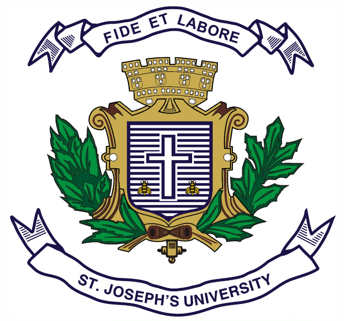 ST JOSEPH’S UNIVERSITY, BENGALURU -27MA ADVERTISING AND PUBLIC RELATIONS - II SEMESTERSEMESTER EXAMINATION: APRIL 2024(Examination conducted in May / June  2024)APR 8522 Corporate Communications(For current batch/supplementary students)Time: 1 Hour								 	Max Marks: 25This paper contains ONE printed page and TWO partsI	Write short notes on any three in 100 words each. (3 x 5 = 15)	1. Ethics in business	2. Freelance journalist	3. Corporate Social Responsibility	4. Internal communications	5. Social MediaII Answer any one of the following questions in 200 words. (1 x 10 = 10)6.	What are the steps involved in developing a communication campaign strategy? Describe each one of them.7.	What steps are to be followed for an effective Investor Relations Communication Program? Describe each step.*****